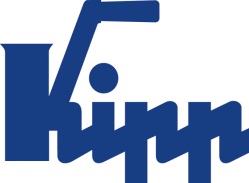 Pressemitteilung 	Sulz am Neckar, November 2016Mechanik mit KlicksignalKIPP stellt neuen Drehmoment-Dreisterngriff vorDas HEINRICH KIPP WERK erweitert sein Sortiment um einen praktischen Drehmoment-Dreisterngriff. Dieser signalisiert das Erreichen des maximalen Drehmoments mit einem hörbaren Klick. Die Mechanik im Inneren des von KIPP entwickelten Drehmoment-Dreisterngriffs begrenzt das  Anziehmoment auf 5 Nm. Der Griff kann nur mit dem maximalen Drehmoment angezogen werden. Sobald dieser erreicht ist, ertönt ein deutliches Klicksignal. Dadurch verhindert das Produkt ein ungewolltes Überschreiten des definierten Grenzwertes. Anwendung findet der Griff an sämtlichen Stellen, bei der definierte Spannkraft gefordert ist.Der Drehmoment-Dreisterngriff von KIPP erfüllt höchste Qualitätsansprüche und fügt sich nahtlos in die bewährte Produktlinie NOVO Grip ein. Er besteht aus glaskugelverstärktem Thermoplast und wird standardmäßig in der Farbe schwarzgrau (RAL 7021) produziert. Der gleichfarbige Deckel wird aus Thermoplast gefertigt, die Stahlteile sind aus elektropoliertem und gehärtetem Edelstahl. Die Innengewinde werden in den Größen M8, M10 und M12 angeboten, weitere Größen sowie andere Drehmomente und Farben sind auf Anfrage erhältlich. Zeichen mit Leerzeichen:Headline:	47 ZeichenPre-head:	24 ZeichenText:	1.137 ZeichenGesamt:	1.208 ZeichenHEINRICH KIPP WERK KGStefanie Beck, MarketingHeubergstraße 272172 Sulz am NeckarTelefon: 07454 793-30E-Mail: stefanie.beck@kipp.comWeitere Informationen und PressefotosSiehe www.kipp.com, Region: Deutschland, Rubrik: News/PressebereichFoto	KIPP Drehmoment-Dreisterngriff
Foto: KIPP Bildrechte: Freigegeben zur lizenz- und honorarfreien Veröffentlichung in Fachmedien. Mit der Bitte um Quellenangabe und Beleg. 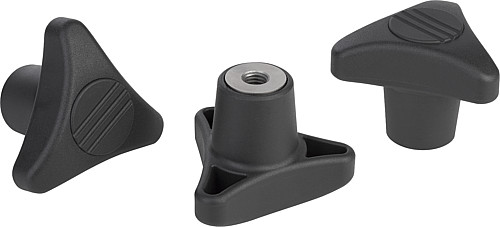 Bilddatei: 
KIPP-Drehmoment-Dreisterngriff-K1019.jpg